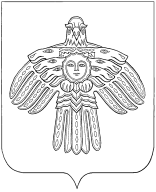 МИНИСТЕРСТВО НАЦИОНАЛЬНОЙ ПОЛИТИКИ РЕСПУБЛИКИ КОМИПОРУЧЕНИЕ_____________________						________________В рамках содействия в исполнении пунктов региональной программы «Сохранение и развитие государственных языков Республики Коми» (2019 - 2024 годы)», утвержденной постановлением Правительства Республики Коми от 17 августа 2018 года № 365: Хатанзейскому Г.Ф.: Согласно пункту 1.11.2 Плана работы государственного автономного учреждения Республики Коми «Дом дружбы народов Республики Коми» на 2020 год организовать официальный перевод с русского языка на коми язык прилагаемой информации в рамках сотрудничества с государственным автономным учреждением Республики Коми «Финно-угорский этнокультурный парк». Срок – до 3 июня 2020 г. Министр           	 	                                 		           Г.И. ГабушеваИсп. Коснырева Е.Г., 301-283 (доб. 508)Государственное автономное учреждение Республики Коми «Финно-угорский этнокультурный парк» осуществляет деятельность с 2011 года. Учредитель - Министерство культуры, туризма и архивного дела Республики Коми.   Деятельность осуществляется в трех направлениях: многофункциональный туристический комплекс, региональный Туристский информационный центр и туроператор.Миссия этнопарка - закрепление за собой статуса ключевого учреждения в сфере развития внутреннего туризма,  создание на своей базе комфортной и гостеприимной среды для современного отдыха и погружения в природу, с интерактивным использованием этнического компонента - культурного наследия родственных финно-угорских и самодийских народов.Многофункциональный комплекс «Финно-угорский этнокультурный парк» является «визитной карточкой» региона, признанной площадкой для организации летнего и зимнего активного отдыха, крупных событийных мероприятий, детских развлекательных программ, семейного отдыха «выходного дня» в тихом и экологически чистом районе республики, а также деловой платформой для проведения конференций, форумов, симпозиумов. Ежегодно этнопарк посещают более 20 тысяч человек – жители Республики Коми, представители регионов России и зарубежных стран.Комплекс находится в местечке Сёрд древнего села Ыб. Первозданная природа, чистейший целебный воздух, прозрачные родниковые лесные водоёмы ждут ценителей естественной красоты и любителей настоящего отдыха. На охраняемой территории комплекса имеется парковка, гостиница, кафе национальной кухни, конгресс-холл. Посетителей привлекают объекты этнопарка: коми подворье, ижемский чум, мини-лосеферма, тематические лесные тропы, выставки под открытым небом и др. Здесь проходят обзорные и тематические экскурсии, шоу-программы, прикладные и интерактивные мастер-классы для детей и взрослых. В дни проведения крупных событийных мероприятий (Международный гастрономический фестиваль «ШаньгаФест», всероссийский фестиваль воздухоплавания «Живой воздух» и др.) этнопарк посещают несколько тысяч человек ежедневно. В 2017 году на базе этнопарка создан Туристский информационный центр Республики Коми. Фронт-офис находится в г. Сыктывкаре по адресу: ул. Карла Маркса, д.229 (Дом Печати, вход справа). В Туристском информационном центре предоставляется информация о возможностях путешествовать по Республике Коми, интересных событиях, уникальных природных объектах, гостевых домах в сельской местности. Здесь же можно приобрести туры и экскурсионные маршруты. С 2017 года этнопарком в промышленную эксплуатацию запущена обновленная версия Туристского информационного портала Республики Коми. Портал подробно рассказывает туристам о достопримечательностях республики, турмаршрутах, транспортной доступности и других важных составляющих комфортного отдыха на территории Республики Коми, в том числе, об отдыхе на территории этнопарка. С 2017 года этнопарк является оператором по внутреннему и международному въездному туризму (РТО 019790). С этого времени разрабатываются и реализуются туры и экскурсионные программы по направлениям туризма: культурно-познавательный, этнический, экологический, детско-юношеский, молодёжный, паломнический, деловой, событийный, гастрономический, туризм выходного дня. В качестве туроператора этнопарк туроператор является участником федерального межрегионального историко-культурного и туристского проекта "Серебряное ожерелье России". В 2018 году по данным Аналитического агентства ТурСтат Финно-угорский этнокультурный парк вошел в Топ-10 и занял 3 место среди самых лучших и популярных этнопарков и этнографических комплексов и музеев России под открытым небом. 